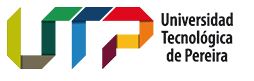 
FICHA DE ACTUALIZACIÓN DE DATOS 2018
Sistema de Información de Grupos de Investigación
Integrantes UTPIntegrantes Externos
Redes de Investigación (anexar soporte o evidencia de la existencia de la red)Nombre del Grupo de InvestigaciónObjetivo GeneralSitio Web del Grupo de Investigación (Si lo tiene)Nombre de DirectorTeléfono de ContactoNombre CompletoN° de DocumentoNombre CompletoTipo DocumentoN° DocumentoNombre y lugar de la Entidad externa a la que perteneceNombre RedNacional o internacionalPaísEntidades participantesNombre del contactoE-mail del contacto